Alex Neill Class Representative LimitedPO Box 5551RadstockBA3 9DL[Date]Dear Alex Neill Class Representative Limited,I, [insert full name] [on behalf of [insert full name of child with PlayStation Account]] wish to opt out of the collective claim against Sony UK, Case No. 1527/7/7/22 (Alex Neill Class Representative Limited v (1) Sony Interactive Entertainment Europe Limited and (2) Sony Interactive Entertainment Network Europe Limited).I understand that by submitting this form [I]/[insert full name of child with PlayStation Account] will be excluded from the claim, and that if this claim results in a damages award, [I]/[insert full name of child with PlayStation Account] will not receive any compensation.  Please tick here if you are the parent or legal guardian of a child that is opting out of the claim. 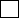 ……………………………… [signature][Full name][Date][Postal address][E-mail address][Telephone number]